О создании конкурсной комиссии по проведению открытых конкурсов по отбору управляющих организаций для управления многоквартирными домамиВ соответствии с Жилищным Кодексом Российской Федерации,  Постановлением Правительства Российской Федерации от 06 февраля 2006 года № 75 «О порядке проведения органом местного самоуправления открытого конкурса по отбору управляющей организации для управления многоквартирным домом», постановлением администрации Арсеньевского городского округа от 15 июля 2013 года № 571-па «Об определении органа, уполномоченного проводить открытые конкурсы по отбору управляющих организаций для управления многоквартирными домами», руководствуясь Уставом Арсеньевского городского округа, администрация Арсеньевского городского округаПОСТАНОВЛЯЕТ:1.	Создать конкурсную комиссию по проведению открытых конкурсов по отбору управляющих организаций для управления многоквартирными домами (далее - комиссия).2.	Утвердить прилагаемые:Состав комиссии;Положение о комиссии.3.	Признать утратившим силу постановление администрации Арсеньевского городского округа от 28 сентября 2015 года № 723-па «О создании конкурсной комиссии по проведению открытых конкурсов по отбору управляющих организаций для управления многоквартирными домами».4.	Организационному управлению администрации Арсеньевского городского округа (Абрамова) обеспечить размещение на официальном сайте администрации Арсеньевского городского округа настоящего постановления.5.	Контроль за исполнением настоящего постановления оставляю за собой.Врио главы городского округа                                                                           В.С. ПивеньПриложение № 1УТВЕРЖДЕНпостановлением администрацииАрсеньевского городского округаот «09» января 2019 г. № 01-паСОСТАВ КОНКУРСНОЙ КОМИССИИ по проведению открытых конкурсов по отбору управляющих организаций для управления многоквартирными домамиПриложение № 2УТВЕРЖДЕНО  постановлением администрации Арсеньевского городского округа  от «09» января 2019 г. № 01-паПОЛОЖЕНИЕо комиссии по проведению открытых конкурсов по отбору управляющих организаций для управления многоквартирными домамиОбщие положения1.1. Настоящее Положение определяет основные задачи и функции, а также порядок работы комиссии по проведению открытых конкурсов по отбору управляющих организаций для управления многоквартирными домами (далее – комиссия).1.2. Комиссия является постоянно действующим органом администрации Арсеньевского городского округа на территории Арсеньевского городского округа со сроком полномочий, не превышающим 2 года.1.3. В своей деятельности комиссия руководствуется Жилищным кодексом  Российской  Федерации,  постановлением  Правительства Российской  Федерации     от 06 февраля 2006 года № 75 «О порядке проведения органом местного самоуправления открытого конкурса по отбору управляющей организации  для управления многоквартирным домом» и постановлением администрации Арсеньевского городского округа от 15 июля 2013 года № 571-па «Об определении органа, уполномоченного проводить открытые конкурсы по отбору управляющих организаций для управления многоквартирными домами».1.4.	Состав комиссии утверждается постановлением администрации Арсеньевского городского округа. В состав комиссии включаются представители Думы Арсеньевского городского округа, управления жизнеобеспечения администрации Арсеньевского городского округа, управления имущественных отношений администрации Арсеньевского городского округа, управления экономики и инвестиций администрации Арсеньевского городского округа, правового управления администрации Арсеньевского городского округа. Все члены комиссии имеют право решающего голоса. Задачи и функции комиссииОсновными задачами и функциями комиссии являются:2.1	рассмотрение заявок претендентов на участие в открытого конкурса по отбору управляющих организаций для управления многоквартирными домами                        (далее - конкурс) и проведение конкурса;2.2	проверка правильности оформления документов, предоставленных претендентами;2.3	проверка заявки на участие в конкурсе на соответствие требованиям, установленным конкурсной документацией, а также на соответствие претендентов установленным требованиям;2.4	принятие решений по итогам заседаний комиссии и оформление протоколов, подписанных членами комиссии, присутствующими на заседаниях;2.5	принятие решения об устранении участника конкурса от участия в конкурсе на любом этапе его проведения;2.6 	вынесение решения о победителе конкурса путём открытого голосования.3.	Организация работы комиссии3.1.	Основной формой работы комиссии является заседание.3.2.	Заседание комиссии проводится председателем, а в его                                 отсутствие – заместителем председателя. Решение о дате заседания комиссии принимает организатор конкурса – администрация Арсеньевского городского округа.3.3.	Заседание комиссии является правомочным, если в нём участвуют более 50 процентов от общего числа её членов. Решение комиссии принимается большинством голосов членов комиссии, принявших участие в заседании. Каждый член конкурсной комиссии имеет один голос. При равенстве голосов голос председательствующего на заседании комиссии является решающим.3.4.	Решения комиссии в день их принятия оформляются протоколами, которые подписываются членами комиссии, принявшими участие в заседании.3.5.	Претенденты, их представители, а также представители средств массовой информации вправе присутствовать на заседаниях конкурсной комиссии.3.6.	На заседаниях конкурсной комиссии могут присутствовать представители товариществ собственников жилья, жилищных, жилищно-строительных кооперативов или иных специализированных потребительских кооперативов и ассоциаций, а также представители общественных объединений потребителей, действующих на территории Арсеньевского городского округа. Полномочия указанных представителей подтверждаются документально доверенностью от юридического лица.________________________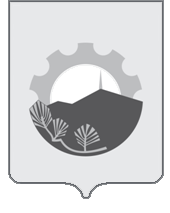 АДМИНИСТРАЦИЯ АРСЕНЬЕВСКОГО ГОРОДСКОГО ОКРУГА П О С Т А Н О В Л Е Н И Е09 января 2019 г.г. Арсеньев№01-паПивень Владимир Сергеевич-первый заместитель главы администрации Арсеньевского городского округа, председатель комиссии;Голомидов Артем Ильич-начальник управления жизнеобеспечения администрации Арсеньевского городского округа, заместитель председателя комиссии; Чернышева Елена АнатольевнаЧлены комиссии:-ведущий специалист отдела жилищного хозяйства управления жизнеобеспечения администрации Арсеньевского городского округа, секретарь комиссии;Глушук Илья Васильевич-начальник отдела жилищного хозяйства управления жизнеобеспечения администрации Арсеньевского городского округа, секретарь комиссии;Кашникова Любовь Миневарисовна-начальник отдела инвестиций, экономического анализа и прогнозирования управления экономики и инвестиций администрации Арсеньевского городского округа;Крук Марина Алексеевна-заместитель начальника правового управления администрации Арсеньевского городского округа;Мокон Светлана Леонидовна-заместитель начальника управления жизнеобеспечения администрации Арсеньевского городского округа;Супрун Вячеслав Анатольевич-начальник отдела муниципального заказа управления экономики и инвестиций администрации Арсеньевского городского округа;Толстунов Александр Анатольевич-депутат Думы Арсеньевского городского округа.Филюнина Нина Викторовна-начальник отдела учета и распоряжения муниципальным имуществом управления имущественных отношений администрации Арсеньевского городского округа;Щербаков Анатолий Михайлович-председатель Думы Арсеньевского городского округа;_______________________